TEHNISKĀ SPECIFIKĀCIJA/ TECHNICAL SPECIFICATION Nr. TS 0910.xxx v1Kabeļu kurpes 1kV/ 1kV Cable lugs Attēlam ir informatīvs raksturs/ The image is informative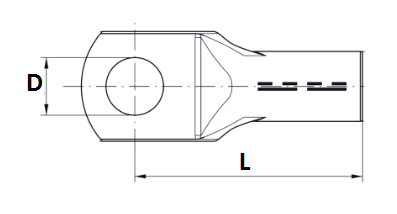 Nr./ NoApraksts/ DescriptionMinimālā tehniskā prasība/ Minimum technical requirementPiedāvātās preces konkrētais tehniskais apraksts/ Specific technical description of the offered productAvots/ SourcePiezīmes/ RemarksVispārīgā informācija/ General informationRažotājs (nosaukums, atrašanās vieta)/ Manufacturer (name and location)Norādīt/ Specify0910.101 Kabeļu kurpe, skrūvējama, 1kV/ Cable lugs with bolts,1kV Tipa apzīmējums/ Type reference 0910.014 Kabeļu kurpe, presējama 6mm2, 1kV/ Cable lugs, compression 6mm2,1kVTipa apzīmējums/ Type reference0910.015 Kabeļu kurpe, presējama 10mm2, 1kV/ Cable lugs, compression 10mm2,1kVTipa apzīmējums/ Type reference0910.004 Kabeļu kurpe, presējama 16mm2, 1kV/ Cable lugs, compression 16mm2,1kVTipa apzīmējums/ Type reference0910.005 Kabeļu kurpe, presējama 25mm2, 1kV/ Cable lugs, compression 25mm2, 1kVTipa apzīmējums/ Type reference0910.006 Kabeļu kurpe, presējama 35mm2, 1kV/ Cable lugs, compression 35mm2, 1kVTipa apzīmējums/ Type reference0910.007 Kabeļu kurpe, presējama 50mm2, 1kV/ Cable lugs, compression 50mm2, 1kVTipa apzīmējums/ Type reference0910.008Kabeļu kurpe, presējama 70mm2, 1kV/ Cable lugs, compression 70mm2, 1kVTipa apzīmējums/ Type reference0910.009 Kabeļu kurpe, presējama 95mm2, 1kV/ Cable lugs, compression 95mm2, 1kVTipa apzīmējums/ Type reference0910.010 Kabeļu kurpe, presējama 120mm2, 1kV/ Cable lugs, compression 120mm2, 1kVTipa apzīmējums/ Type reference0910.011 Kabeļu kurpe, presējama 150mm2, 1kV/ Cable lugs, compression 150mm2, 1kVTipa apzīmējums/ Type reference0910.012 Kabeļu kurpe, presējama 185mm2, 1kV/ Cable lugs, compression 185mm2, 1kVTipa apzīmējums/ Type reference0910.013 Kabeļu kurpe, presējama 240mm2 ,1kV/ Cable lugs, compression 240mm2, 1kVTipa apzīmējums/ Type referenceParauga piegāde laiks tehniskajai izvērtēšanai (pēc pieprasījuma), darba dienas/ Delivery time for sample technical check(on request), working daysNorādīt/ SpecifyStandarti/ StandartsAtbilstība standartam/ According standarts LVS EN 61238-2003Atbilst/ ConfirmDokumentācija/ DocumentationIr iesniegts preces attēls, kurš atbilst sekojošām prasībām/ An image of the product that meets the following requirements has been submitted:".jpg" vai “.jpeg” formātā/ ".jpg" or ".jpeg" formatizšķiršanas spēja ne mazāka par 2Mpix/ resolution of at least 2Mpixir iespēja redzēt  visu preci un izlasīt visus uzrakstu, marķējumus uz tā/ the complete product can be seen and all the inscriptions markings on it can be readattēls nav papildināts ar reklāmu/ the image does not contain any advertisementAtbilst/ ConfirmOriģinālā lietošanas instrukcija sekojošās valodās/ User manual (technical instructions)LV vai/or ENDeklarācijas par atbilstību standartam LVS EN 61238 esamība/ The declaration of conformity according LVS EN 61238Jā/YesTehniskā informācija/ Technical informationNominālais spriegums/ Rated voltages U0/U(Um), kV0.6/1(1.2)Materiāls/ MaterialNorādīt/ SpecifyPārklājums/ SurfaceAlvota/ Tin platedCauruma diametrs/ Hole diameter, D, mm23.1.Kabeļu kurpe, skrūvējama/ Cable lugs with boltsNorādīt/ Specify23.2.Kabeļu kurpe, presējama 6mm2/ Cable lugs, compression 6mm27±0.5(M6)23.3.Kabeļu kurpe, presējama 10mm2/ Cable lugs, compression 10mm27±0.5(M6)23.4.Kabeļu kurpe, presējama 16mm2/ Cable lugs, compression 16mm29±0.5(M8)23.5.Kabeļu kurpe, presējama 25mm2/ Cable lugs, compression 25mm29±0.5(M8)23.6.Kabeļu kurpe, presējama 35mm2/ Cable lugs, compression 35mm29±0.5(M8)23.7.Kabeļu kurpe, presējama 50mm2/ Cable lugs, compression 50mm29±0.5(M8)23.8.Kabeļu kurpe, presējama 70mm2/ Cable lugs, compression 70mm211±0.5(M10)23.9.Kabeļu kurpe, presējama 95mm2/ Cable lugs, compression 95mm211±0.5(M10)23.10.Kabeļu kurpe, presējama 120mm2/ Cable lugs, compression 120mm211±0.5(M10)-13±0.5(M12)23.11.Kabeļu kurpe, presējama 150mm2/ Cable lugs, compression 150mm211±0.5(M10)-13±0.5(M12)23.12.Kabeļu kurpe, presējama 185mm2/ Cable lugs, compression 185mm211±0.5(M10)-13±0.5(M12)23.13.Kabeļu kurpe, presējama 240mm2/ Cable lugs, compression 240mm211±0.5(M10)-13±0.5(M12)Garums/ Lenght, L, mm 24.1.Kabeļu kurpe, skrūvējama/ Cable lugs with boltsNorādīt/ Specify24.2.Kabeļu kurpe, presējama 6mm2/ Cable lugs, compression 6mm2Norādīt/ Specify24.3.Kabeļu kurpe, presējama 10mm2/ Cable lugs, compression 10mm2Norādīt/ Specify24.4.Kabeļu kurpe, presējama 16mm2/ Cable lugs, compression 16mm2Norādīt/ Specify24.5.Kabeļu kurpe, presējama 25mm2/ Cable lugs, compression 25mm2Norādīt/ Specify24.6.Kabeļu kurpe, presējama 35mm2/ Cable lugs, compression 35mm2Norādīt/ Specify24.7.Kabeļu kurpe, presējama 50mm2/ Cable lugs, compression 50mm2Norādīt/ Specify24.8.Kabeļu kurpe, presējama 70mm2/ Cable lugs, compression 70mm2Norādīt/ Specify24.9.Kabeļu kurpe, presējama 95mm2/ Cable lugs, compression 95mm2Norādīt/ Specify24.10.Kabeļu kurpe, presējama 120mm2/ Cable lugs, compression 120mm2Norādīt/ Specify24.11.Kabeļu kurpe, presējama 150mm2/ Cable lugs, compression 150mm2Norādīt/ Specify24.12.Kabeļu kurpe, presējama 185mm2/ Cable lugs, compression 185mm2Norādīt/ Specify24.13.Kabeļu kurpe, presējama 240mm2/ Cable lugs, compression 240mm2Norādīt/ SpecifyPielieto vadu dzīslām/ used for terminating conductors25.1.Materiāls/ material Cu25.2.Monolīta apaļš, monolīta sektorveida, daudzstiepļu sektorveida, daudzstiepļu apaļs/ Round solid, sector shaped solid, stranded sector shaped, stranded round Jā/ YesDzīslu šķērsgriezums/ conductor cross sections mm226.1.Kabeļu kurpe, skrūvējama/ Cable lugs with bolts16÷24026.2.Kabeļu kurpe, presējama 6mm2/ Cable lugs, compression 6mm2626.3.Kabeļu kurpe, presējama 10mm2/ Cable lugs, compression 10mm21026.4.Kabeļu kurpe, presējama 16mm2/ Cable lugs, compression 16mm21626.5.Kabeļu kurpe, presējama 25mm2/ Cable lugs, compression 25mm22526.6.Kabeļu kurpe, presējama 35mm2/ Cable lugs, compression 35mm23526.7.Kabeļu kurpe, presējama 50mm2/ Cable lugs, compression 50mm25026.8.Kabeļu kurpe, presējama 70mm2/ Cable lugs, compression 70mm27026.9.Kabeļu kurpe, presējama 95mm2/ Cable lugs, compression 95mm29526.10.Kabeļu kurpe, presējama 120mm2/ Cable lugs, compression 120mm212026.11.Kabeļu kurpe, presējama 150mm2/ Cable lugs, compression 150mm215026.12.Kabeļu kurpe, presējama 185mm2/ Cable lugs, compression 185mm218526.13.Kabeļu kurpe, presējama 240mm2/ Cable lugs, compression 240mm2240